State Contract MachinesParts and Accessories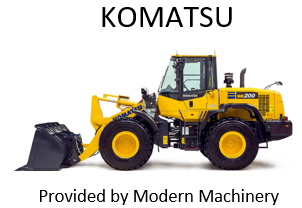 Modern Machinery22431 83rd Ave SouthKent, WA 98032SERVICE:Dale DeVries(253) 845-8801service@jenningsequipment.comContract Item NumberDescriptionModelPriceDeductsItem 1Front Loader; 2.5 yardKomatsu WA270$169,759.00Std front fender in lieu full deduct ($1,775)Whelen LED light ($1,947)Electric Block Heater ($1,000)OSHA, WISHA Approved back up alarm deduct ($378)Emergency Steering system deduct ($2,221)4-1 Multi-purpose 2.5 Yd bucket deduct ($13,333)Hydraulic Circuits for multi-purpose bucket deduct ($1,780)Item 2Front Loader; 3.5 yardKomatsu WA380$255,717.00Whelen LED light ($1,947)Electric Block Heater ($1,000)OSHA, WISHA Approved back up alarm deduct ($378.95)Emergency Steering system deduct ($3,346)4-1 Multi-purpose 2.5 Yd bucket deduct ($15,555.56)Hydraulic Circuits for multi-purpose bucket deduct ($4,997)Item 3Front Loader; 5 yardKomatsu WA470$380,007.00Whelen LED light ($1,947)Electric Block Heater ($1,000)OSHA, WISHA Approved back up alarm deduct ($378.95)Emergency Steering system deduct ($4,377)4-1 Multi-purpose 2.5 Yd bucket deduct ($23,888.)Hydraulic Circuits for multi-purpose bucket deduct ($5,928)Item 7Front Loader; 3 yardKomatsu WA320$194,057.00Whelen LED light ($1,947)Electric Block Heater ($1,000)OSHA, WISHA Approved back up alarm deduct ($378.95)Emergency Steering system deduct ($3,346)4-1 Multi-purpose 2.5 Yd bucket deduct ($15,555.56)Hydraulic Circuits for multi-purpose bucket deduct ($4,997)TypeManufacturerCatalog year/Date% discountOriginal Equipment Repair PartsKomatsu20170%Original Equipment Attachments/AccessoriesKomatsu WA270 Options201717%Original Equipment Attachments/AccessoriesKomatsu WA380 Options201717%Original Equipment Attachments/AccessoriesKomatsu WA470 Options201717%Original Equipment Attachments/AccessoriesKomatsu WA320 Options201717%Aftrmarket EquipmentJRBWA270/WA320 Attachment Catalog17%Aftrmarket EquipmentJRBWA380 Attachment Catalog17%Aftrmarket EquipmentJRBWA470 Attachment Catalog17%